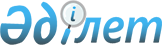 Об установлении ограничительных мероприятий
					
			Утративший силу
			
			
		
					Решение акима Таупского сельского округа Иргизского района Актюбинской области от 12 июня 2015 года № 3. Зарегистрировано Департаментом юстиции Актюбинской области 08 июля 2015 года № 4422. Утратило силу решением акима Таупского сельского округа Иргизского района Актюбинской области от 11 сентября 2015 года № 4      Сноска. Утратило силу решением акима Таупского сельского округа Иргизского района Актюбинской области от 11.09.2015 № 4 (вводится в действие со дня подписания).

      В соответствий со статьи 35 Закона Республики Казахстан от 23 января 2001 года "О местном государственном управлении и самоуправлении в Республике Казахстан", статьи 10-1 Закона Республики Казахстан от 10 июля 2002 года "О ветеринарии" и на оснований представления главного государственного ветеринарно-санитарного инспектора Иргизской районной территориальной инспекции № 17-02/176 от 10 июня 2015 года, аким Таупского сельского округа РЕШИЛ:

      1. Установить ограничительные мероприятия, в связи с выявлением болезни пастереллеза павщих сайгаков на территории Таупского сельского округа Иргизского района.

      2. Контроль за исполнением настоящего решения оставляю за собой.

      3. Настоящее решение вводится в действие после дня его первого официального опубликования.


					© 2012. РГП на ПХВ «Институт законодательства и правовой информации Республики Казахстан» Министерства юстиции Республики Казахстан
				
      Аким Таупского сельского округа 

К. ТЛЕУЖАНОВ
